Приложение 1к Положению о медалиАнатолия Кони                                                                       (пункт 4)Описаниемедали Анатолия КониМедаль Анатолия Кони имеет форму правильного круга диаметром 32 мм. На лицевой стороне медали помещено погрудное изображение А.Ф. Кони. В верхней части медали по окружности – надпись «Анатолий Кони», в нижней части медали по окружности – надпись «1844–1927». На оборотной стороне медали, в центре, расположена надпись «Министерство юстиции Донецкой Народной Республики».Все изображения и надписи на медали рельефные. Лицевая и оборотная стороны медали по внешнему контуру имеют ранты.Медаль Анатолия Кони изготавливается из латуни.Медаль Анатолия Кони при помощи ушка и кольца соединяется с пятиугольной колодкой, обтянутой шелковой муаровой лентой синего цвета шириной 24 мм. Посередине ленты три полоски: две желтые шириной 1 мм и одна темно-зеленая шириной 5 мм. По краям ленты три полоски: две темно-желтые шириной 1,5 мм и одна синяя шириной 1 мм. Колодка с медалью при помощи булавки крепится к одежде.Продолжение приложения 1РисунокМедали Анатолия Кони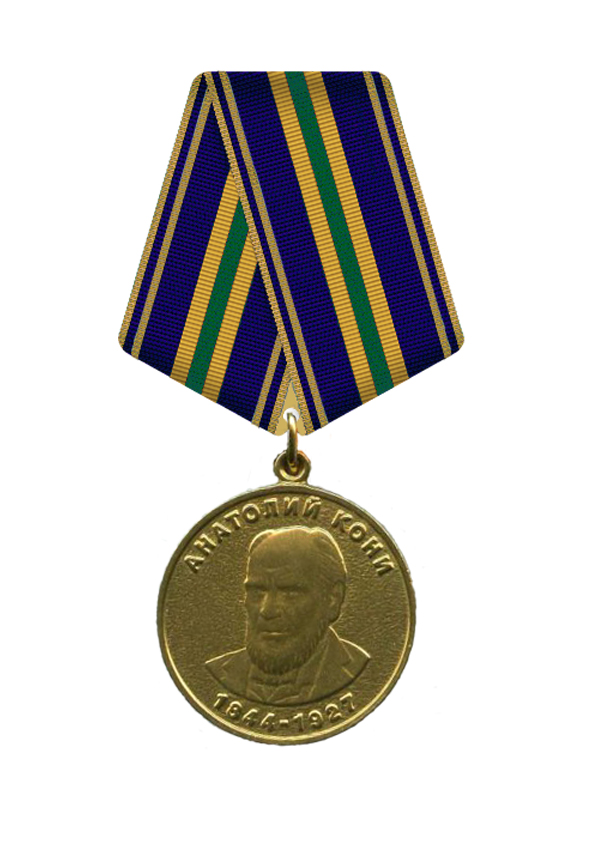 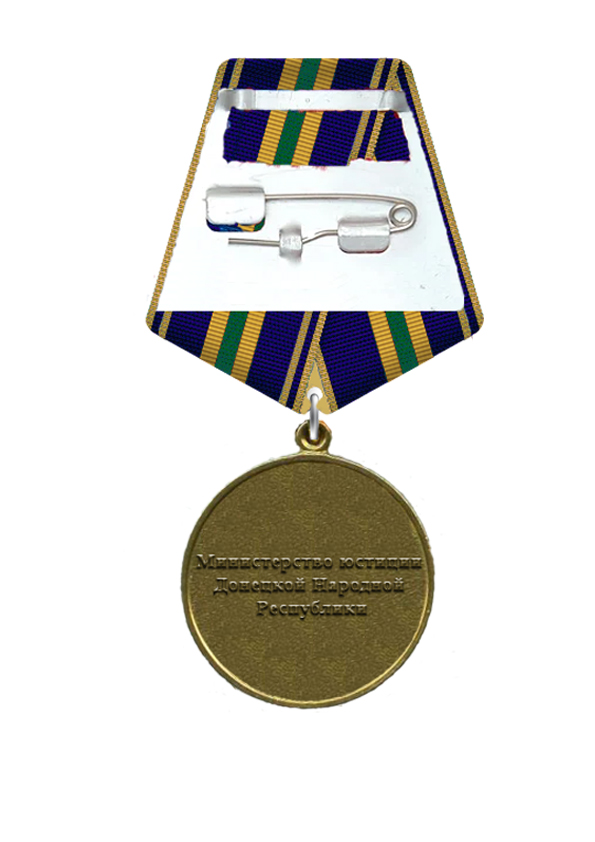 